＜B-13-1＞臨時使用許可證圓直徑：m         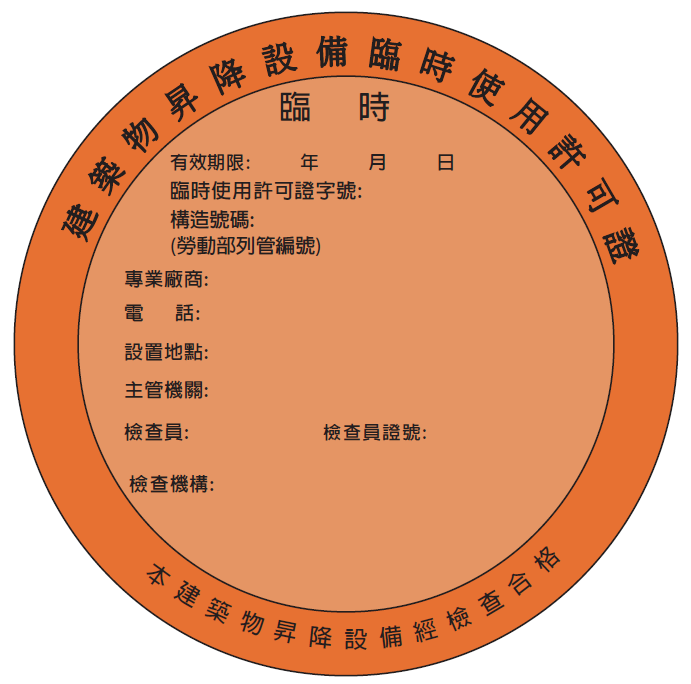 